МИНИСТЕРСТВО ТРУДА И СОЦИАЛЬНОГО РАЗВИТИЯ ОМСКОЙ ОБЛАСТИПРИКАЗот 25 августа 2017 г. N 89-пО ПРЕДОСТАВЛЕНИИ СУБСИДИЙ МЕСТНЫМ БЮДЖЕТАМ ИЗ ОБЛАСТНОГОБЮДЖЕТА НА ОКАЗАНИЕ ФИНАНСОВОЙ ПОДДЕРЖКИ СОЦИАЛЬНООРИЕНТИРОВАННЫМ НЕКОММЕРЧЕСКИМ ОРГАНИЗАЦИЯМВ целях предоставления субсидий местным бюджетам из областного бюджета на софинансирование расходных обязательств местных бюджетов, возникающих при выполнении полномочий органов местного самоуправления Омской области по вопросам местного значения муниципального района Омской области (далее - муниципальный район), на оказание финансовой поддержки социально ориентированным некоммерческим организациям (далее - некоммерческие организации) в пределах полномочий, установленных статьей 31.3 Федерального закона от 12 января 1996 года N 7-ФЗ "О некоммерческих организациях", в соответствии с разделом 10 "Порядок предоставления и распределения субсидий местным бюджетам из областного бюджета" подпрограммы "Поддержка социально ориентированных некоммерческих организаций, осуществляющих деятельность на территории Омской области" государственной программы Омской области "Социальная поддержка населения", утвержденной постановлением Правительства Омской области от 15 октября 2013 года N 256-п (далее - раздел 10 Подпрограммы), приказываю:(в ред. Приказов Министерства труда и социального развития Омской области от 29.05.2018 N 94-п, от 24.03.2020 N 37-п)1. Утвердить:1) порядок деятельности комиссии по проведению конкурсного отбора для предоставления субсидий местным бюджетам из областного бюджета на оказание финансовой поддержки некоммерческим организациям (далее соответственно - комиссия, субсидия) согласно приложению N 1 к настоящему приказу;(в ред. Приказов Министерства труда и социального развития Омской области от 29.05.2018 N 94-п, от 24.03.2020 N 37-п)2) состав комиссии согласно приложению N 2 к настоящему приказу;3) форму заявки муниципального района на участие в конкурсном отборе для предоставления субсидий (далее соответственно - заявка, отбор) согласно приложению N 3 к настоящему приказу.(пп. 3 в ред. Приказа Министерства труда и социального развития Омской области от 24.03.2020 N 37-п)4) исключен. - Приказ Министерства труда и социального развития Омской области от 29.05.2018 N 94-п;5) - 7) исключены. - Приказ Министерства труда и социального развития Омской области от 24.03.2020 N 37-п.2. Установить срок проведения комиссией отбора - в течение 30 календарных дней со дня окончания срока приема заявок и прилагаемых к ним документов, установленного распоряжением Министерства труда и социального развития Омской области (далее - Министерство).(п. 2 в ред. Приказа Министерства труда и социального развития Омской области от 18.03.2021 N 45-п)3. Аналитическому отделу Министерства обеспечить:(в ред. Приказов Министерства труда и социального развития Омской области от 24.03.2020 N 37-п, от 18.03.2021 N 45-п)1) размещение информации о месте и сроках приема заявок и прилагаемых к ним документов на официальном и отраслевом сайтах Министерства в информационно-телекоммуникационной сети "Интернет" по адресам www.mtsr.omskportal.ru, www.omskmintrud.ru - за 3 рабочих дня до дня начала приема заявок и прилагаемых к ним документов;2) подготовку и подписание соглашений между Министерством и органами местного самоуправления муниципальных районов о предоставлении субсидий (далее - соглашение);(в ред. Приказа Министерства труда и социального развития Омской области от 24.03.2020 N 37-п)3) прием отчетов о достижении значений результатов использования субсидии в срок, установленный соглашением;(в ред. Приказа Министерства труда и социального развития Омской области от 24.03.2020 N 37-п)4) совместно с департаментом финансово-экономического обеспечения Министерства проведение оценки эффективности использования субсидии в срок до 1 марта года, следующего за годом предоставления субсидии;(в ред. Приказа Министерства труда и социального развития Омской области от 24.03.2020 N 37-п)5) подготовку на основании рекомендаций комиссии проекта распоряжения Министерства о предоставлении (об отказе в предоставлении) субсидий муниципальным районам, его согласование в соответствии с приказом Министерства от 15 апреля 2013 года N 30-п "Об утверждении Порядка подготовки и согласования проектов правовых актов Омской области, договоров (соглашений) в Министерстве труда и социального развития Омской области" и представление заместителю Председателя Правительства Омской области, Министру труда и социального развития Омской области в течение 6 рабочих дней после дня проведения отбора;(абзац введен Приказом Министерства труда и социального развития Омской области от 24.03.2020 N 37-п; в ред. Приказа Министерства труда и социального развития Омской области от 18.03.2021 N 45-п)6) подготовку распоряжения Министерства об установлении срока приема заявок на участие в отборе и прилагаемых к ним документов.(абзац введен Приказом Министерства труда и социального развития Омской области от 18.03.2021 N 45-п)4. Департаменту финансово-экономического обеспечения Министерства обеспечить:1) перечисление субсидий на счета муниципальных районов в порядке и сроки, установленные соглашениями;2) прием отчетов о расходах бюджета муниципальных районов, в целях софинансирования которого предоставляется субсидия в срок, установленный соглашением;3) направление органу местного самоуправления Омской области требования о возврате из бюджета муниципального района в областной бюджет объема средств, рассчитанного в соответствии с пунктами 9 - 11 раздела 10 Подпрограммы, с указанием сумм, подлежащих возврату, средств и сроков их возврата в соответствии с разделом 10 Подпрограммы (далее - требование о возврате), в срок, установленный в абзаце первом пункта 13 раздела 10 Подпрограммы;4) направление в управление правовой и судебной работы правового департамента Министерства и Главное управление финансового контроля Омской области информации о неисполнении требований о возврате в случае полного или частичного неперечисления сумм, указанных в требованиях о возврате в срок, установленный в абзаце втором пункта 13 раздела 10 Подпрограммы.(п. 4 в ред. Приказа Министерства труда и социального развития Омской области от 24.03.2020 N 37-п)5. Управлению правовой и судебной работы правового департамента Министерства обеспечить направление в суд искового заявления о взыскании с муниципального района денежных средств в размере, указанном в требовании о возврате, в случае их полного или частичного неперечисления в течение 30 календарных дней со дня получения информации, указанной в подпункте 4 пункта 4 настоящего приказа.(п. 5 в ред. Приказа Министерства труда и социального развития Омской области от 24.03.2020 N 37-п)6. Контроль за исполнением настоящего приказа оставляю за собой.МинистрВ.В.КуприяновПриложение N 1к приказу Министерства труда исоциального развития Омской областиот 25 августа 2017 г. N 89-пПОРЯДОКдеятельности комиссии по проведению конкурсного отбора дляпредоставления субсидий местным бюджетам из областногобюджета на оказание финансовой поддержки социальноориентированным некоммерческим организациям1. Настоящий Порядок в соответствии с разделом 10 "Порядок предоставления и распределения субсидий местным бюджетам из областного бюджета" подпрограммы "Поддержка социально ориентированных некоммерческих организаций, осуществляющих деятельность на территории Омской области" государственной программы Омской области "Социальная поддержка населения", утвержденной постановлением Правительства Омской области от 15 октября 2013 года N 256-п (далее - раздел 10 Подпрограммы), регламентирует деятельность комиссии по проведению конкурсного отбора для предоставления субсидий местным бюджетам из областного бюджета на оказание финансовой поддержки социально ориентированным некоммерческим организациям (далее соответственно - комиссия, субсидии, некоммерческие организации).(п. 1 в ред. Приказа Министерства труда и социального развития Омской области от 24.03.2020 N 37-п)2. Основными принципами деятельности комиссии являются обеспечение равных условий для получения субсидий муниципальными районами Омской области (далее - муниципальные районы), объективность и гласность.(в ред. Приказа Министерства труда и социального развития Омской области от 29.05.2018 N 94-п)3. К функциям комиссии относятся:1) рассмотрение и проверка заявок муниципальных районов на участие в конкурсном отборе для предоставления субсидий местным бюджетам из областного бюджета на оказание финансовой поддержки некоммерческим организациям (далее соответственно - заявка, отбор) и прилагаемых к ним документов на соответствие критериям отбора, установленным разделом 10 Подпрограммы;(пп. 1 в ред. Приказа Министерства труда и социального развития Омской области от 21.04.2021 N 67-п)2) исключен. - Приказ Министерства труда и социального развития Омской области от 21.04.2021 N 67-п;3) осуществление отбора;(пп. 3 в ред. Приказа Министерства труда и социального развития Омской области от 29.05.2018 N 94-п)4) проведение рейтинговой оценки заявок и прилагаемых к ним документов;(пп. 4 в ред. Приказа Министерства труда и социального развития Омской области от 29.05.2018 N 94-п)5) исключен. - Приказ Министерства труда и социального развития Омской области от 29.04.2019 N 83-п;6) принятие рекомендаций о предоставлении или об отказе в предоставлении субсидий муниципальным районам (далее - рекомендации).(пп. 6 в ред. Приказа Министерства труда и социального развития Омской области от 24.03.2020 N 37-п)4. Комиссия состоит из председателя комиссии, заместителя председателя комиссии, секретаря комиссии и других членов комиссии.5. Председатель комиссии:1) в течение 3 рабочих дней со дня истечения срока приема заявок и прилагаемых к ним документов принимает решение о дате проведения заседания комиссии;(в ред. Приказа Министерства труда и социального развития Омской области от 29.05.2018 N 94-п)2) осуществляет общее руководство работой комиссии;3) проводит заседание комиссии;4) распределяет обязанности между членами комиссии;5) представляет комиссию по вопросам ее деятельности.6. На период отсутствия председателя комиссии его обязанности исполняет заместитель председателя комиссии.7. Секретарь комиссии осуществляет:1) подготовку необходимых документов и материалов к заседаниям комиссии;2) информирование членов комиссии не позднее чем за 3 рабочих дня о месте, дате и времени заседания комиссии;3) подготовку проекта рекомендаций комиссии.(в ред. Приказа Министерства труда и социального развития Омской области от 24.03.2020 N 37-п)8. Заседание комиссии считается правомочным, если на нем присутствует не менее половины ее членов.9. Рекомендации комиссии принимаются открытым голосованием простым большинством голосов ее членов, присутствующих на заседании.(в ред. Приказа Министерства труда и социального развития Омской области от 24.03.2020 N 37-п)При равенстве голосов решающим является голос председательствующего на заседании комиссии.10. Организационно-техническое обеспечение деятельности комиссии осуществляет аналитический отдел Министерства труда и социального развития Омской области._______________Приложение N 2к приказу Министерства труда исоциального развития Омской областиот 25 августа 2017 г. N 89-пСОСТАВкомиссии по проведению конкурсного отбора для предоставлениясубсидий местным бюджетам из областного бюджета на оказаниефинансовой поддержки социально ориентированнымнекоммерческим организациям_______________Приложение N 3к приказу Министерства труда исоциального развития Омской областиот 25 августа 2017 г. N 89-пФОРМА ЗАЯВКИ____________________________________________________________(наименование муниципального района Омской области)на участие в конкурсном отборе для предоставления субсидийместным бюджетам из областного бюджета на оказаниефинансовой поддержки социально ориентированнымнекоммерческим организациям(далее соответственно - заявка, субсидии)Приложение <*>:1) _______________________________________________________________________;2) _______________________________________________________________________;3) _______________________________________________________________________.    Достоверность  сведений, представленных в заявке, а также прилагаемых кней документов подтверждаю.Глава __________________________    _____________    ______________________      (наименование муниципального     (подпись)      (инициалы, фамилия)       района Омской области)М.П.Главный бухгалтер __________________________         ______________________                         (подпись)                    (инициалы, фамилия)--------------------------------<*> К заявке прилагаются следующие документы:1) заверенная копия муниципальной программы в соответствующей сфере деятельности, на софинансирование мероприятий которой предоставляется субсидия, мероприятия которой соответствуют требованиям государственной программы, в рамках которой предоставляется субсидия (заверенная выписка из такой муниципальной программы);2) документ, подтверждающий наличие в бюджете муниципального района Омской области (сводной бюджетной росписи местного бюджета) бюджетных ассигнований на исполнение расходных обязательств муниципального района Омской области, в целях софинансирования которых планируется получение субсидии;3) выписка из решения представительного органа муниципального района Омской области о бюджете муниципального района Омской области (либо выписка из сводной бюджетной росписи местного бюджета), содержащая сведения об общем размере расходов бюджета муниципального района Омской области в текущем финансовом году;4) в случае предоставления муниципальным районом Омской области некоммерческим организациям финансовой, имущественной поддержки, наличия в муниципальном районе Омской области комиссии, к функциям которой отнесено распределение субсидий некоммерческим организациям, комиссии, к функциям которой отнесено рассмотрение вопросов по обеспечению доступа некоммерческих организаций к предоставлению услуг в социальной сфере, дополнительно прилагаются копии:- реестра некоммерческих организаций - получателей поддержки из бюджета муниципального района Омской области;- перечня муниципального имущества, свободного от прав третьих лиц (за исключением имущественных прав некоммерческих организаций), сформированного и размещенного на официальном сайте муниципального района Омской области в целях предоставления данного имущества во владение и (или) в пользование на долгосрочной основе (в том числе по льготным ставкам арендной платы) некоммерческим организациям;- договоров, предусматривающих предоставление муниципального имущества некоммерческим организациям во владение и (или) в пользование по льготным ставкам арендной платы, а также в безвозмездное пользование;- муниципального правового акта, утверждающего порядок деятельности комиссии, к функциям которой отнесено рассмотрение вопросов по обеспечению доступа некоммерческих организаций к предоставлению услуг в социальной сфере, а также протоколов заседаний указанной комиссии в году подачи заявки и (или) в году, предшествующем году подачи заявки;- муниципального правового акта, утверждающего порядок деятельности комиссии, к функциям которой отнесено распределение субсидий некоммерческим организациям, а также протоколов заседаний указанной комиссии в году подачи заявки и (или) в году, предшествующем году подачи заявки.Копии прилагаемых к заявке документов заверяются подписью уполномоченного должностного лица местного самоуправления и печатью муниципального района Омской области._______________Приложение N 4к приказу Министерства труда исоциального развития Омской областиот 25 августа 2017 г. N 89-пПЕРЕЧЕНЬдокументов, прилагаемых к заявке муниципального районаОмской области на участие в отборе муниципальных районовОмской области для предоставления субсидий местным бюджетамиз областного бюджета на оказание финансовой поддержкисоциально ориентированным некоммерческим организациям (далеесоответственно - заявка, некоммерческие организации)Исключен. - Приказ Министерства труда и социального развития Омской области от 29.05.2018 N 94-п.Приложение N 5к приказу Министерства труда исоциального развития Омской областиот 25 августа 2017 г. N 89-пСОГЛАШЕНИЕ N _______между Министерством труда и социального развития Омскойобласти и____________________________________________________________(наименование органа местного самоуправления муниципальногорайона Омской области)о предоставлении субсидии местному бюджету из областногобюджета на оказание финансовой поддержки социальноориентированным некоммерческим организациямИсключено. - Приказ Министерства труда и социального развития Омской области от 24.03.2020 N 37-п.Приложение N 6к приказу Министерства труда исоциального развития Омской областиот 25 августа 2017 г. N 89-пОТЧЕТоб исполнении условий предоставления и расходования субсидииместнымбюджетам из областного бюджета на оказание финансовойподдержкисоциально ориентированным некоммерческим организациям(далее соответственно - субсидии, некоммерческиеорганизации)____________________________________________________________(наименование органа местного самоуправления муниципальногорайона Омской области)Исключен. - Приказ Министерства труда и социального развития Омской области от 24.03.2020 N 37-п.Приложение N 7к приказу Министерстватруда и социальногоразвития Омской областиот 25 августа 2017 г. N 89-пОТЧЕТо достижении показателей результативности предоставлениясубсидии местным бюджетам из областного бюджета на оказаниефинансовой поддержки социально ориентированнымнекоммерческим организациям (далеесоответственно - субсидии, некоммерческие организации)_________________________________________________________(наименование органа местного самоуправления муниципальногорайона Омской области)Исключен. - Приказ Министерства труда и социального развития Омской области от 24.03.2020 N 37-п.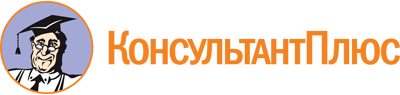 Приказ Министерства труда и социального развития Омской области от 25.08.2017 N 89-п
(ред. от 20.02.2023)
"О предоставлении субсидий местным бюджетам из областного бюджета на оказание финансовой поддержки социально ориентированным некоммерческим организациям"
(вместе с "Порядком деятельности комиссии по проведению конкурсного отбора для предоставления субсидий местным бюджетам из областного бюджета на оказание финансовой поддержки социально ориентированным некоммерческим организациям")Документ предоставлен КонсультантПлюс

www.consultant.ru

Дата сохранения: 23.06.2023
 Список изменяющих документов(в ред. Приказов Министерства труда и социального развития Омской областиот 19.02.2018 N 35-п, от 29.05.2018 N 94-п, от 21.01.2019 N 15-п,от 11.03.2019 N 57-п, от 29.04.2019 N 83-п, от 16.12.2019 N 162-п,от 24.03.2020 N 37-п, от 26.05.2020 N 77-п, от 18.03.2021 N 45-п,от 21.04.2021 N 67-п, от 22.02.2022 N 18-п, от 20.02.2023 N 30-п)Список изменяющих документов(в ред. Приказов Министерства труда и социального развития Омской областиот 29.05.2018 N 94-п, от 29.04.2019 N 83-п, от 24.03.2020 N 37-п,от 21.04.2021 N 67-п)Список изменяющих документов(в ред. Приказов Министерства труда и социального развития Омской областиот 19.02.2018 N 35-п, от 29.05.2018 N 94-п, от 21.01.2019 N 15-п,от 11.03.2019 N 57-п, от 16.12.2019 N 162-п, от 24.03.2020 N 37-п,от 18.03.2021 N 45-п, от 20.02.2023 N 30-п)КуприяновВладимир Васильевич-заместитель Председателя Правительства Омской области, Министр труда и социального развития Омской области, председатель комиссииПроскуринОлег Борисович-заместитель Министра труда и социального развития Омской области, заместитель председателя комиссииШабановаЕкатерина Евгеньевна-главный специалист аналитического отдела Министерства труда и социального развития Омской области, секретарь комиссииБаранцеваНаталья Юрьевна-заместитель руководителя департамента экономики, планирования и ведомственного финансового контроля Министерства образования Омской области (по согласованию)ВагановаИрина Анатольевна-начальник аналитического отдела Министерства труда и социального развития Омской областиВяльчинаОльга Геннадьевнаначальник отдела по взаимодействию с институтами гражданского общества управления по работе с органами местного самоуправления и взаимодействию с институтами гражданского общества Министерства региональной политики и массовых коммуникаций Омской области (по согласованию)КрапиваНадежда Николаевна-руководитель департамента финансово-экономического обеспечения Министерства труда и социального развития Омской областиКухтейАнна Анатольевна-начальник отдела поддержки общественных инициатив управления молодежной политики Министерства по делам молодежи, физической культуры и спорта Омской области (по согласованию)МихайловаЛюдмила Валерьевна-главный специалист отдела культурно-досуговой деятельности и библиотек управления культуры и искусства Министерства культуры Омской области (по согласованию)НикитинаОльга Александровна-заместитель начальника отдела по управлению имуществом и правовому сопровождению правового департамента Министерства труда и социального развития Омской областиТикуноваЗинаида Васильевна-председатель правления Омской региональной общественной организации "Центр развития общественных инициатив" (по согласованию)УгловскаяНаталья Анатольевна-руководитель департамента социально-культурной политики Министерства финансов Омской области (по согласованию)Список изменяющих документов(в ред. Приказов Министерства труда и социального развития Омской областиот 29.05.2018 N 94-п, от 11.03.2019 N 57-п, от 29.04.2019 N 83-п,от 24.03.2020 N 37-п, от 21.04.2021 N 67-п, от 22.02.2022 N 18-п,от 20.02.2023 N 30-п)1Адрес и банковские реквизиты администрации муниципального района Омской области:Адрес и банковские реквизиты администрации муниципального района Омской области:Адрес и банковские реквизиты администрации муниципального района Омской области:1.1лицевой счет1.2расчетный счет1.3наименование банка1.4БИК1.5ИНН1.6КПП1.7ОКТМО1.8ОГРН1.9код дохода1.10почтовый адрес для переписки1.11юридический адрес2Контактные данные ответственного исполнителя (специалиста администрации муниципального района Омской области):Контактные данные ответственного исполнителя (специалиста администрации муниципального района Омской области):Контактные данные ответственного исполнителя (специалиста администрации муниципального района Омской области):2.1фамилия, имя, отчество2.2должность2.3контактные телефоны (с указанием кода)2.4электронный адрес3Информация о муниципальной программе (подпрограмме) по поддержке социально ориентированных некоммерческих организаций (далее - некоммерческие организации), предусматривающая реализацию мероприятий (одного мероприятия) по оказанию финансовой поддержки некоммерческих организаций (далее - мероприятия по поддержке некоммерческих организаций муниципальной программы) в соответствии с пунктом 3 статьи 31.1 Федерального закона от 12 января 1996 года N 7-ФЗ "О некоммерческих организациях":Информация о муниципальной программе (подпрограмме) по поддержке социально ориентированных некоммерческих организаций (далее - некоммерческие организации), предусматривающая реализацию мероприятий (одного мероприятия) по оказанию финансовой поддержки некоммерческих организаций (далее - мероприятия по поддержке некоммерческих организаций муниципальной программы) в соответствии с пунктом 3 статьи 31.1 Федерального закона от 12 января 1996 года N 7-ФЗ "О некоммерческих организациях":Информация о муниципальной программе (подпрограмме) по поддержке социально ориентированных некоммерческих организаций (далее - некоммерческие организации), предусматривающая реализацию мероприятий (одного мероприятия) по оказанию финансовой поддержки некоммерческих организаций (далее - мероприятия по поддержке некоммерческих организаций муниципальной программы) в соответствии с пунктом 3 статьи 31.1 Федерального закона от 12 января 1996 года N 7-ФЗ "О некоммерческих организациях":3.1наименование муниципальной программы (подпрограммы) по поддержке некоммерческих организацийнаименование муниципальной программы (подпрограммы) по поддержке некоммерческих организацийнаименование муниципальной программы (подпрограммы) по поддержке некоммерческих организаций3.2наименование и реквизиты муниципального правового акта об утверждении муниципальной программы (подпрограммы) по поддержке некоммерческих организацийнаименование и реквизиты муниципального правового акта об утверждении муниципальной программы (подпрограммы) по поддержке некоммерческих организацийнаименование и реквизиты муниципального правового акта об утверждении муниципальной программы (подпрограммы) по поддержке некоммерческих организаций3.3наименование и реквизиты муниципальных(ого) правовых(ого) актов(а), в соответствии с которыми(ым) внесены изменения в муниципальную программу (подпрограмму) по поддержке некоммерческих организацийнаименование и реквизиты муниципальных(ого) правовых(ого) актов(а), в соответствии с которыми(ым) внесены изменения в муниципальную программу (подпрограмму) по поддержке некоммерческих организацийнаименование и реквизиты муниципальных(ого) правовых(ого) актов(а), в соответствии с которыми(ым) внесены изменения в муниципальную программу (подпрограмму) по поддержке некоммерческих организаций4Потребность муниципального района Омской области в средствах областного бюджета на софинансирование мероприятий по поддержке некоммерческих организаций муниципальной программы (планируемый к получению размер субсидии) (далее - потребность в средствах областного бюджета), руб.Потребность муниципального района Омской области в средствах областного бюджета на софинансирование мероприятий по поддержке некоммерческих организаций муниципальной программы (планируемый к получению размер субсидии) (далее - потребность в средствах областного бюджета), руб.Потребность муниципального района Омской области в средствах областного бюджета на софинансирование мероприятий по поддержке некоммерческих организаций муниципальной программы (планируемый к получению размер субсидии) (далее - потребность в средствах областного бюджета), руб.4.1всего:4.1.1в том числе с указанием мероприятий по поддержке некоммерческих организаций муниципальной программы, на которые имеется потребность в средствах областного бюджета:в том числе с указанием мероприятий по поддержке некоммерческих организаций муниципальной программы, на которые имеется потребность в средствах областного бюджета:в том числе с указанием мероприятий по поддержке некоммерческих организаций муниципальной программы, на которые имеется потребность в средствах областного бюджета:4.1.1.14.1.1.25Размер средств местного бюджета, предусмотренных на реализацию мероприятий по поддержке некоммерческих организаций муниципальной программы в текущем финансовом году (без учета запрашиваемой субсидии), руб.Размер средств местного бюджета, предусмотренных на реализацию мероприятий по поддержке некоммерческих организаций муниципальной программы в текущем финансовом году (без учета запрашиваемой субсидии), руб.Размер средств местного бюджета, предусмотренных на реализацию мероприятий по поддержке некоммерческих организаций муниципальной программы в текущем финансовом году (без учета запрашиваемой субсидии), руб.5.1всего:5.1.1в том числе в разрезе мероприятий по поддержке некоммерческих организаций муниципальной программы, руб.:в том числе в разрезе мероприятий по поддержке некоммерческих организаций муниципальной программы, руб.:в том числе в разрезе мероприятий по поддержке некоммерческих организаций муниципальной программы, руб.:5.1.1.15.1.1.26Общий объем расходов бюджета муниципального района Омской области в текущем финансовом году (без учета запрашиваемой субсидии), руб.7Количество некоммерческих организаций, зарегистрированных на территории муниципального района Омской области, ед.на 1 января года, предшествующего году подачи заявки7Количество некоммерческих организаций, зарегистрированных на территории муниципального района Омской области, ед.на 1 января года подачи заявки8Количество некоммерческих организаций, получивших финансовую поддержку в рамках мероприятий муниципальных программ в году, предшествующем году подачи заявки (по данным реестра некоммерческих организаций - получателей поддержки из бюджета муниципального района Омской области), ед.9Наличие и осуществление в муниципальном районе Омской области деятельности комиссии, к функциям которой отнесено распределение субсидий некоммерческим организациям (в год подачи заявки и (или) в год, предшествующий году подачи заявки) (указать реквизиты муниципального правового акта)10 - 10.3ИсключеныИсключеныИсключены11Наличие в муниципальной программе (подпрограмме) по поддержке некоммерческих организаций на текущий год мероприятий, на реализацию которых предусмотрены средства местного бюджета, направленных на:Наличие в муниципальной программе (подпрограмме) по поддержке некоммерческих организаций на текущий год мероприятий, на реализацию которых предусмотрены средства местного бюджета, направленных на:Наличие в муниципальной программе (подпрограмме) по поддержке некоммерческих организаций на текущий год мероприятий, на реализацию которых предусмотрены средства местного бюджета, направленных на:11.2создание, развитие, сохранение инфраструктуры поддержки некоммерческих организаций (ресурсных центров поддержки некоммерческих организаций, центров инноваций социальной сферы) (указать наименование мероприятия по поддержке некоммерческих организаций муниципальной программы)11.3поддержку в области подготовки, дополнительного профессионального образования работников и добровольцев некоммерческих организаций (указать наименование мероприятия по поддержке некоммерческих организаций муниципальной программы)12Указывается при наличии в муниципальном районе Омской области:Указывается при наличии в муниципальном районе Омской области:Указывается при наличии в муниципальном районе Омской области:12.1реестра некоммерческих организаций - получателей поддержки (указать ссылку размещения в информационно-телекоммуникационной сети "Интернет")12.2перечня муниципального имущества, свободного от прав третьих лиц (за исключением имущественных прав некоммерческих организаций), сформированного и размещенного на официальном сайте муниципального района Омской области в целях предоставления данного имущества во владение и (или) в пользование на долгосрочной основе (в том числе по льготным ставкам арендной платы) некоммерческим организациям (указать ссылку размещения в информационно-телекоммуникационной сети "Интернет")12.3договоров, предусматривающих предоставление муниципального имущества некоммерческим организациям во владение и (или) в пользование по льготным ставкам арендной платы, а также в безвозмездное пользование (указать количество указанных договоров)12.4исключенисключенисключен12.5осуществление в муниципальном районе Омской области деятельности комиссии, к функциям которой отнесено рассмотрение вопросов по обеспечению доступа некоммерческих организаций к предоставлению услуг в социальной сфере (в год подачи заявки и (или) в год, предшествующий году подачи заявки) (указать реквизиты муниципального правового акта)13Плановые значения результатов использования субсидии:Плановые значения результатов использования субсидии:Плановые значения результатов использования субсидии:13.1количество некоммерческих организаций, которым в году предоставления субсидии оказана финансовая поддержка (за счет бюджетных ассигнований муниципального района, а также средств субсидии), единиц13.2количество мероприятий (проектов, программ), реализованных некоммерческими организациями в году предоставления субсидии, направленных на решение социальных проблем, развитие гражданского общества (за счет бюджетных ассигнований муниципального района, а также средств субсидии), единиц